STUDENT INFORMATION FORM 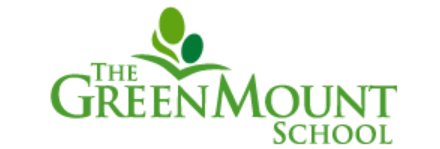 Student’s full legal name: _________________________________ Preferred name: ________Pronoun: ___________ DOB: _____________ Grade for upcoming school year: ___SECTION 1: FAMILY INFORMATIONSECTION 2: DISMISSAL INFORMATIONMy child can be released to the following people:Name: _______________ Relationship to student: _____________ Phone number: _________Name: _______________ Relationship to student: _____________ Phone number: _________ Name: _______________ Relationship to student: _____________ Phone number: _________ _____ (initial) My child may ONLY be released to a parent/ guardian or those listed above 		without my written consent and advanced notice. _____ (initial) My child may be released to any GMS parent._____ (initial) FOR MIDDLE SCHOOL ONLY: My child has permission to walk home.SECTION 3: ADDITIONAL EMERGENCY CONTACTSName: _______________ Relationship to student: _____________ Phone number: _________Name: _______________ Relationship to student: _____________ Phone number: _________ The above is true to the best of my knowledge. I give my permission for the School to contact the above named people as appropriate on behalf of my child.Parent/ Guardian signature: ___________________________________________ Date: _____Name of legal guardian (1): Name of legal guardian (2): Name of partner/ spouse (if not listed as guardian (2)):Name of partner/ spouse (if not listed as guardian (1)):Address:Address: (if different)Cell Phone:Cell Phone:Alternate Phone:Alternate Phone:Email(s):Email(s):